BACKGROUND INFORMATIONSRMRSTS1.	What is your marital status?ADSPSE2.	Is your spouse currently serving on active duty (not a member of the National Guard or Reserve)?SRSEX3.	Are you...SRHISPA4.	Are you Spanish/​Hispanic/​Latino?SRRACEA SRRACEB SRRACEC SRRACED SRRACEE 5.	What is your race?  Mark one or more races to indicate what you consider yourself to be.CHDHOME6.	Do you or your spouse have any children under the age of 18 living at home either part-time or full-time?MILSAT7.	Overall, how satisfied are you with the military way of life?MILSTAY8.	Do you think your spouse should stay on or leave active duty?YOUR COMMENTSCOMM1IMP9.	Please share what the military could do to improve support for you and your family.  Do not provide any personally identifiable information.COMMQOL10.	Please describe the top issue(s) impacting the quality of life for you and your family.  Do not provide any personally identifiable information.THANK YOUINELIGNODATAINEL.	[Ask if Q1 = "Widowed" OR Q1 = "Divorced" OR Q2 = "No"] Based on your answers to previous 	questions, you are ineligible to take this survey.  If you feel you have encountered this message in error, 	click the back arrow button and check your answers. 		For further help, please call our Survey Processing Center toll-free at 1-800-881-5307 or e-mail ADS-	Survey@mail.mil.1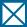 Married2Separated3Divorced4Widowed2Yes1No1Male?2Female?1No, not Spanish/​Hispanic/​Latino2Yes, Mexican, Mexican-American, Chicano, Puerto Rican, Cuban, or other Spanish/​Hispanic/​LatinoWhiteBlack or African AmericanAmerican Indian or Alaska NativeAsian (e.g., Asian Indian, Chinese, Filipino, Japanese, Korean, or Vietnamese)Native Hawaiian or other Pacific Islander (e.g., Samoan, Guamanian, or Chamorro)2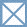 Yes1No5Very satisfied4Satisfied3Neither satisfied nor dissatisfied2Dissatisfied1Very dissatisfied5I strongly favor staying4I somewhat favor staying3I have no opinion one way or the other2I somewhat favor leaving1I strongly favor leaving